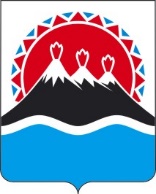 П О С Т А Н О В Л Е Н И ЕГУБЕРНАТОРА КАМЧАТСКОГО КРАЯ                  г. Петропавловск-КамчатскийПОСТАНОВЛЯЮ:1. Внести в постановление Губернатора Камчатского края от 10.04.2020                 № 50 "О мерах по недопущению распространения новой коронавирусной инфекции (COVID-19) на территории Камчатского края" следующие изменения:1) часть 31 дополнить абзацем вторым следующего содержания:"Указанное требование не распространяются на граждан, указанных в части 33 настоящего постановления."; 2) часть 32 изложить в следующей редакции:"3.2 Определить, что для лиц в возрасте 65 лет и старше, подлежащих обязательному социальному страхованию на случай временной нетрудоспособности и в связи с материнством, для оформления листков нетрудоспособности, назначения и выплаты пособий по временной нетрудоспособности режим самоизоляции считается установленным: 1) со 2 по 15 ноября 2020 года включительно; 2) с 16 по 29 ноября 2020 года включительно;";3) дополнить частью 33 следующего содержания:"3.3 Требование абзаца первого части 31 настоящего постановления по соблюдению режима самоизоляции не распространяется на граждан в возрасте 65 лет и старше, являющихся работниками краевых государственных учреждений в сфере здравоохранения, с их письменного согласия.";4) часть 313 дополнить словами ", а также в спортивные организации, осуществляющие реализацию программ спортивной подготовки.".2. Настоящее постановление вступает в силу со дня его официального опубликования, за исключением положений абзаца третьего пункта 2 части 1 настоящего постановления. 3. Положения абзаца третьего пункта 2 части 1 настоящего постановления вступают в силу со дня его официального опубликования и распространяются на правоотношения, возникшие со 2 ноября 2020 года.[Дата регистрации]№[Номер документа]О внесении изменений в постановление Губернатора Камчатского края от 10.04.2020                № 50 "О мерах по недопущению распространения новой коронавирусной инфекции (COVID-19) на территории Камчатского края" Губернатор Камчатского края[горизонтальный штамп подписи 1]В.В. Солодов 